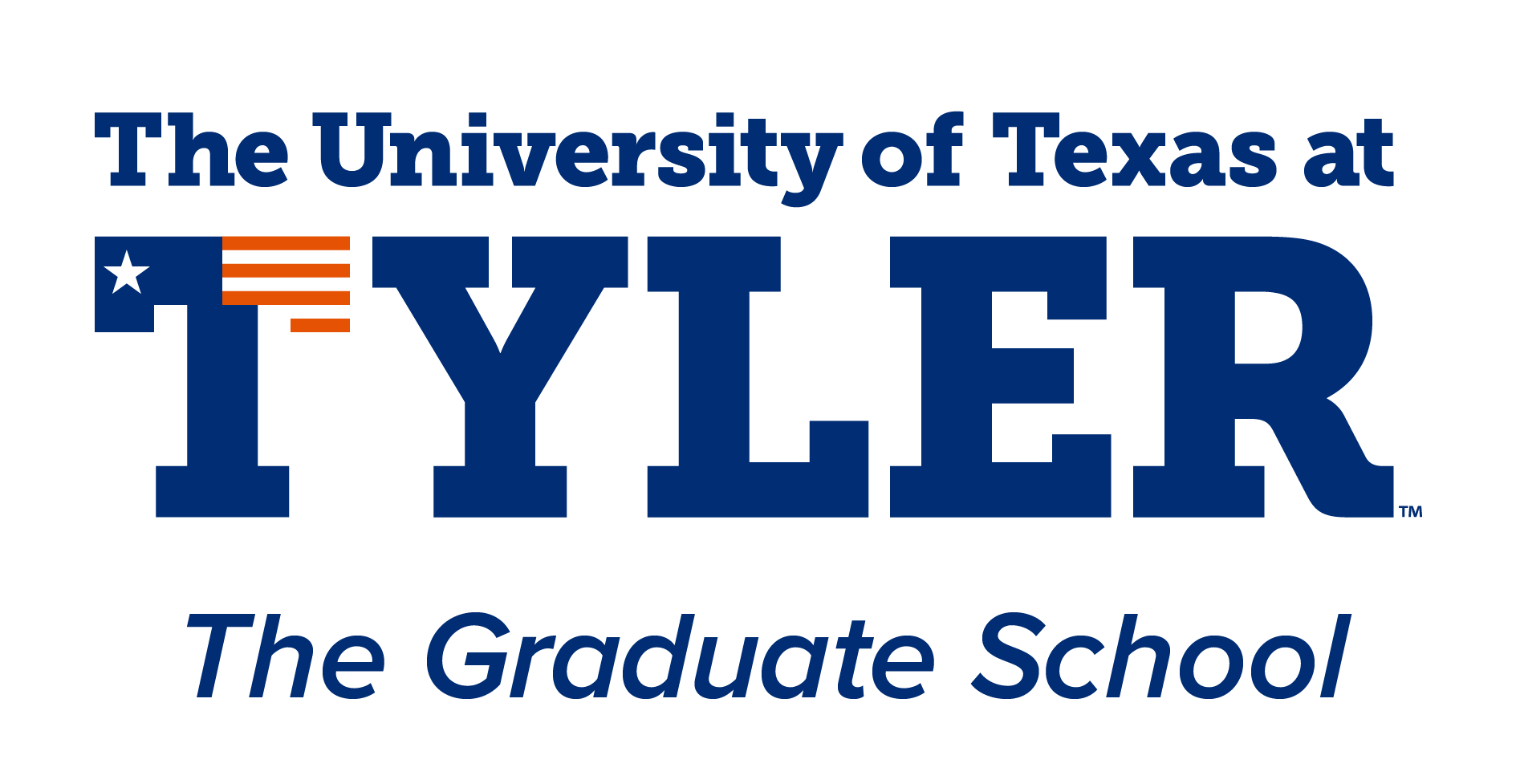 MULTIPLE-PAPER/PORTFOLIO FORMAT INSTRUCTION SHEETA multiple-paper thesis/dissertation must contain reports of research that have conceptual coherence and must have  an inclusive abstract;  an introductory chapter that sets the context for the thematic research; and a summary and conclusions chapter that integrates all of the studies.  Only papers for which the student is the sole or major contributor may be included. If a paper is coauthored, that should be acknowledged in a footnote to the chapter title(s) in the thesis/dissertation, and a release letter from each coauthor who is not on the supervisory committee must be included in an appendix.  When preparing a thesis/dissertation composed of multiple papers, a student must:  include a separate abstract or summary before each paper (chapter), in addition to the always-required general thesis abstract; and  include separate reference lists after each paper (chapter) rather than a single reference list for the entire thesis/dissertation.  Students using the multiple-paper format are advised to check with the Univeristy Archivist before submitting their paper for clearance.  While the Graduate School strongly encourages publication of research results, students are reminded that preparation of a thesis/dissertation and preparation of a manuscript for publication are two separate operations. Certain mechanical stipulations for submitting manuscript copy to a publisher may differ from those specified by the Graduate School and may not be acceptable.   